План-конспект урока изобразительного  искусства.Класс: 1Раздел: «В гостях у народных мастеров»Тема:  «Хохлома. Выполнение  хохломской  росписи – ягодка, травка»Цели урока:I.  Предметные:Познакомить  с традиционными народными  промыслами  России,  с элементами  хохломской  росписи.Развивать познавательную  активность  детей, творческую фантазию, художественный  вкус. Стимулировать стремление своими руками создавать красоту. Формировать практические умения и навыки рисования. Учить детей составлять узор по мотивам Хохломской  росписи.Воспитывать интерес к искусству  Хохломской росписи, уважение к творческому наследию.Развивать такие качества как усидчивость, внимание, аккуратность при работе с красками. Дать возможность детям почувствовать себя народными мастерами.II.  Личностные УУД: Способствовать развитию речи учащихся.Способствовать овладению  различными  приёмами  и  техниками  изобразительной  деятельности.Способствовать формированию и развитию познавательного интереса к предмету.Способствовать воспитанию  уважительного отношения  к творчеству,  как к своему, так и других людей.Способствовать формированию и развитию самостоятельности учащихся, умению правильно организовывать свое рабочее место, планировать свой труд, проявлять навыки самоконтроля.III.  Метапредметные: Регулятивные УУД:умение определять и формулировать цель на уроке с помощью учителя; высказывать своё предположение (версию) на основе работы с иллюстрацией;     вносить необходимые коррективы в действие после его завершения на основе его оценки и учёта характера сделанных ошибок; работать по предложенному учителем плану.Познавательные УУД:умение перерабатывать полученную информацию:  находить ответы на вопросы, используя  свой жизненный опыт.Коммуникативные УУД: умение оформлять свою мысль в устной форме;слушать и понимать речь других;  совместно договариваться о правилах поведения и общения в школе и следовать им.Методическое  оснащение  урока:Материально – техническая  база:- учебный  кабинет;- ИКТ (компьютер, проектор, экран)Зрительный ряд:                                                                                                             - полотенца с вышивками, деревянный ковш,  ложки, разделочные доски;                     - компьютерная презентация, включающая следующие изображения:карта с расположением  села  Хохлома;изображение дощечек, мебели, посуды;виды  хохломской  росписи.Музыкальный ряд: народная музыка.Дидактическое  обеспечение: - Учебник: Изобразительное искусство, 1 класс. Н.М. Сокольникова». М.: АСТ Астрель, 2011г-  Рабочая тетрадь по изобразительному искусству.- Сокольникова Н.М. Методическое пособие «Обучение в 1классе по учебнику «Изобразительное искусство». М.: АСТ Астрель, 2011г- презентация.   Основные понятия:  хохломская  роспись,  травка,  ягодка.Тип урока: комбинированный.  Методы обучения:- словесного сообщения и закрепления технико-технологических знаний;- метод демонстрации;- перцептивный (сочетание словесного, практического, наглядного, аудиовизуального методов); - метод практической работы;Формы организации познавательной деятельности учащихся: - фронтальная;- индивидуальная.                                                         План урокаОрганизационный момент.Актуализация знаний.Постановка  учебной  задачи.Объяснение нового материала.Упражнение в изображении отдельных элементов “травного” узора хохломской росписи.Физкультминутка.Самостоятельная работа учащихся.Итог урока. Рефлексия.Ход   урокаЛитература:1.  http://avtor-makhmutova.spb.ru/reading-place/list-on-a-tree/21-hohloma/49-history-of-hohloma.html2.  www.artly.ru/...hohloma.../legenda_o_vozniknovenii_hohlomy.html‎3. www.myshared.ru/slide/601753/‎4. festival.1september.ru/articles/521698/‎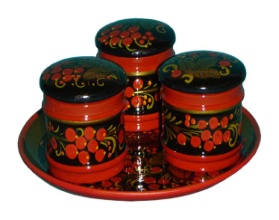 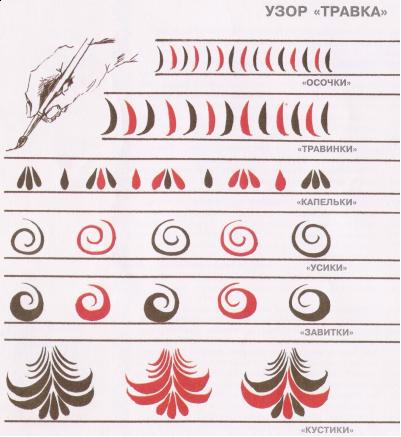 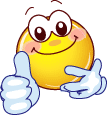 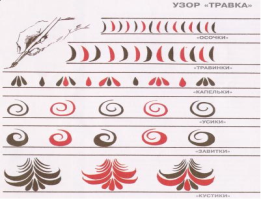 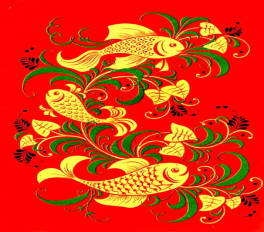 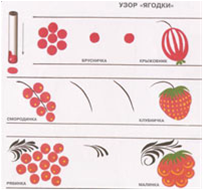 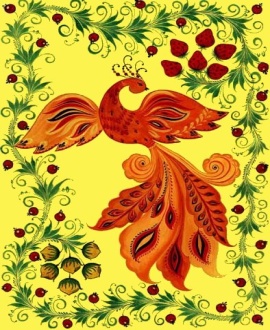 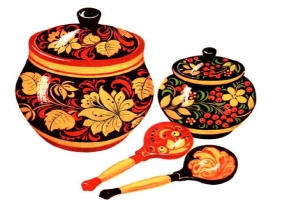 